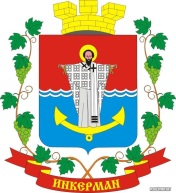 Местная администрация города Инкермана                внутригородского муниципального образования города СевастополяП О С Т А Н О В Л Е Н И Е  «9» декабря 2020 г.                                                                                  № 51/2020Об одобрении основных показателей Прогноза социально-экономического развития города Инкермана, внутригородского муниципального образования	города Севастополя на очередной 2021год финансовый год и плановый период 2022 и 2023 годовВ соответствии с Бюджетным кодексом Российской Федерации, Законом города Севастополя от 30 декабря 2014 г. № 102-ЗС «О местном самоуправлении в городе Севастополе», постановлением Правительства Севастополя от 05 декабря 2020 г. № 636-ПП «О прогнозе социально-экономического развития города Севастополя на 2021 год и на плановый период 2022 и 2023 годов», Уставом города Инкермана, внутригородского муниципального образования города Севастополя, принятым решением Инкерманского городского Совета от 25 апреля 2015 г. № 04 «О принятии Устава города Инкермана, внутригородского муниципального образования города Севастополя», решением Инкерманского городского Совета от 10 июля 2015 г. № 06/24 «Об утверждении Положения о бюджетном процессе в городе Инкермане, внутригородском муниципальном образовании города Севастополя» (с изменениями), постановлением местной администрации города Инкермана, внутригородского муниципального образования города Севастополя от 28 декабря 2015 г. № 53/2015 «Об утверждении Порядка разработки прогноза социально-экономического развития города Инкермана, внутригородского муниципального образования города Севастополя»,	местная администрация города Инкермана, внутригородского муниципального образования города Севастополя постановляет:Одобрить  Прогноз социально-экономического	развития города Инкермана, внутригородского муниципального образования города Севастополя на очередной финансовый 2021 год и плановый период 2022 и 2023 годов согласно приложению, к настоящему постановлению.Настоящее постановление вступает в силу с момента его официального обнародования.Контроль за выполнением настоящего постановления оставляю за собой.Глава города Инкермана                                                          Р.И. Демченко